Year 5 Spring 1 – Non FictionEnglish Learning Journey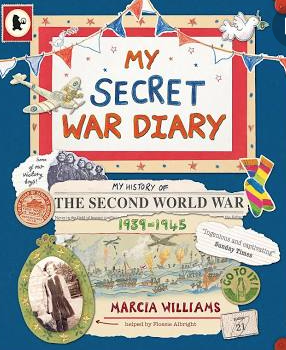 